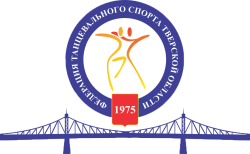 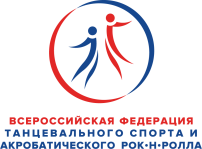 Управление по культуре, спорту и делам молодёжиАдминистрации города ТвериРОСО  «Федерация танцевального спорта Тверской области»  Турнир  по танцевальному спорту«Кубок города Твери»Массовый спортКубок города ТвериДата и место проведения29 октября 2023 года Дата и место проведенияГород Тверь, Петербургское шоссе, д. 39, СК «Планета»Информационная поддержкаОрлова Марина,   +7 (904) 004-79-79,  orlova_tver@mail.ru                                                            Томашевская Анастасия  +7 (920) 196-21-63,   nastena. semenova.80@mail.ruПравила проведенияПо правилам ФТСАРРНаграждение победителейВ соревнованиях по программе «Массовый спорт» -  памятные  медали и грамоты  - всем участникам соревнований. В кубковых соревнованиях: грамоты – финалистам; грамоты, медали и подарки – призерам; приз-кубок победителям.В соревнованиях по программе  «Спорт высших достижений» – в соответствии с правилами ФТСАРР.СудьиСудейская коллегия, аттестованная ФТСАРР. РегистрацияПо квалификационным книжкам спортсменов, мед. справкам, договорам о страховании от несчастных случаев. Спортсмены СВД, не предоставившие при регистрации Медицинскую справку с допуском к участию в соревнованиях и страховой полис (если данные о нем отсутствуют в базе данных ФТСАРР на день проведения соревнований) НЕ БУДУТ ДОПУЩЕНЫ К УЧАСТИЮ В СОРЕВНОВАНИЯХ. Начало:   за  1.5 часа до начала отделения Окончание:  за  30 мин. до начала отделенияРегистрационный  взносСОРЕВНОВАНИЯ «МАССОВЫЙ СПОРТ»: для участников соревнований по Н-2, Н-3 , Н-4, Н-5 , Н-6,в Кубках и Кубках по танцам  – 500 руб. с участника.СОРЕВНОВАНИЯ «СПОРТ ВЫСШИХ ДОСТИЖЕНИЙ»: согласно нормативам ФТСАРР. Входной билетI и II отделения. Единый входной билет для зрителей на два отделения – 500 руб.III отделение .  Входной билет для зрителей  – 600 руб.Для детей в возрасте до 7 лет – вход свободныйМузыкальное сопровождениеDSDJ Гуреев Евгений, г. ТверьСчётная комиссияДавыдова Елена, г. Москва Имидж- студия+7 (920)-686-04-83 Елена (Женские и мужские причёски и макияж)Название группыРегистрацияНачало  СОЛО N2, все возраста, Аттестация, 2 танца (W,Ch), (для детей, который выходят на соревнования первый раз) ФЕСТИВАЛЬ!!! (РЕГИСТРАЦИЯ В ДЕНЬ СОРЕВНОВАНИЙ, ДОПУСК СПОРТСМЕНОВ, НЕ ЗАРЕГИСТРИРОВАННЫХ В СИСТЕМЕ «НАЧИНАЮЩИЕ»)1	СОЛО N-2 Дети, Аттестация, 2 танца (W,Ch)	2	ПАРЫ N-2 Дети, Аттестация, 2 танца (W,Ch)	3	СОЛО N-2 Дети, Абсолютный кубок, 2 танца (W,Ch)4	ПАРЫ N-2 Дети, Абсолютный кубок, 2 танца (W,Ch)5	СОЛО N-2 Дети, Кубок Waltz	6	ПАРЫ N-2 Дети, Кубок Waltz	7	СОЛО N-2 Дети, Кубок Cha-Cha-Cha	8	ПАРЫ N-2 Дети, Кубок Cha-Cha-Cha	9	СОЛО N-2 Дети-1, Аттестация, 2 танца (W,Ch)	10	ПАРЫ N-2 Дети-1, Аттестация, 2 танца (W,Ch)	11         СОЛО N-2 Дети-1, Абсолютный кубок, 2 танца (W,Ch)12          ПАРЫ N-2 Дети-1, Абсолютный кубок, 2 танца (W,Ch)13         СОЛО N-2 Дети-1, Кубок Waltz	14	ПАРЫ N-2 Дети-1, Кубок Waltz	15	СОЛО N-2 Дети-1, Кубок Cha-Cha-Cha	16	ПАРЫ N-2 Дети-1, Кубок Cha-Cha-Cha	17          СОЛО N-3 Дети 1, Аттестация, 3 танца (W,S,Ch)	18	ПАРЫ N-3 Дети 1, Аттестация, 3 танца (W,S,Ch)19	СОЛО N-3 Дети-1, Абсолютный кубок, 3 танца	20	ПАРЫ N-3 Дети-1, Абсолютный кубок, 3 танца	21	СОЛО N-3 Дети-1, Кубок Waltz	22	ПАРЫ N-3 Дети-1, Кубок Waltz	23	СОЛО N-3 Дети-1, Кубок Cha-Cha-Cha	24	ПАРЫ N-3 Дети-1, Кубок Cha-Cha-Cha	25	СОЛО N-3 Дети-1, Кубок Samba	26	ПАРЫ N-3 Дети-1, Кубок Samba	6.308.0027         СОЛО N-4 Дети-1, Аттестация, 4 танца (W,Q,S,Ch)	28	ПАРЫ N-4 Дети-1, Аттестация, 4 танца (W,Q,S,Ch)	29     СОЛО  N-4 Дети-1, Абсолютный кубок, 4 танца (W,Q,S,Ch)30      ПАРЫ N-4 Дети-1, Абсолютный кубок, 4 танца (W,Q,S,Ch)31	СОЛО N-4 Дети-1, Кубок Waltz	32	ПАРЫ N-4 Дети-1, Кубок Waltz	33	СОЛО N-4 Дети-1, Кубок Samba	34	ПАРЫ N-4 Дети-1, Кубок Samba	35	СОЛО N-4 Дети-1, Кубок Cha-Cha-Cha	36	ПАРЫ N-4 Дети-1, Кубок Cha-Cha-Cha37	СОЛО N-5 Дети-1, Аттестация, 5 танцев38	ПАРЫ N-5  Дети-1, Аттестация, 5 танцев39         СОЛО N-5 Дети-1, Абсолютный кубок, 5 танцев 40	ПАРЫ N-5 Дети-1, Абсолютный кубок, 5 танцев	41	СОЛО N-5 Дети-1, Кубок Waltz	42	ПАРЫ N-5 Дети-1, Кубок Waltz	43	СОЛО N-5 Дети-1, Кубок Samba	44	ПАРЫ N-5 Дети-1, Кубок Samba	45	СОЛО N-5 Дети-1, Кубок Cha-Cha-Cha	46	ПАРЫ N-5 Дети-1, Кубок Cha-Cha-Cha	47         СОЛО N-5 Дети-1, Кубок Джайва	48	ПАРЫ N-5 Дети-1, Кубок Джайва8.3010.00           СОЛО N-3 Дети 2, Аттестация, 3 танца (W,S,Ch)		ПАРЫ N-3 Дети 2, Аттестация, 3 танца (W,S,Ch)              СОЛО N-3 Дети-2, Абсолютный кубок, 3 танца	      ПАРЫ N-3 Дети-2, Абсолютный кубок, 3 танца		СОЛО N-3 Дети-2, Кубок Waltz		ПАРЫ N-3 Дети-2, Кубок Waltz		СОЛО N-3 Дети-2, Кубок Cha-Cha-Cha		ПАРЫ N-3 Дети-2, Кубок Cha-Cha-Cha		СОЛО N-3 Дети-2, Кубок Samba		ПАРЫ N-3 Дети-2, Кубок Samba		СОЛО N-4 Дети-2, Аттестация, 4 танца (W,Q,S,Ch)		ПАРЫ N-4 Дети-2, Аттестация, 4 танца (W,Q,S,Ch)		СОЛО N-4 Дети-2, Абсолютный кубок, 4 танца (W,Q,S,Ch)		ПАРЫ N-4 Дети-2, Абсолютный кубок, 4 танца (W,Q,S,Ch)		СОЛО N-4 Дети-2, Кубок Waltz		ПАРЫ N-4 Дети-2, Кубок Waltz		СОЛО N-4 Дети-2, Кубок Quickstep		ПАРЫ N-4 Дети-2, Кубок Quickstep		СОЛО N-4 Дети-2, Кубок Samba		ПАРЫ N-4 Дети-2, Кубок Samba		СОЛО N-4 Дети-2, Кубок Cha-Cha-Cha		ПАРЫ N-4 Дети-2, Кубок Cha-Cha-Cha	            СОЛО N-5 Дети-2, Аттестация, 5 танцев 	ПАРЫ N-5 Дети-2, Аттестация, 5 танцев	СОЛО N-5 Дети-2, Абсолютный кубок, 5 танцев 	ПАРЫ N-5 Дети-2, Абсолютный кубок, 5 танцев		СОЛО N-5 Дети-2, Кубок Waltz		ПАРЫ N-5 Дети-2, Кубок Waltz		СОЛО N-5 Дети-2, Кубок Samba		ПАРЫ N-5 Дети-2, Кубок Samba		СОЛО N-5 Дети-2, Кубок Cha-Cha-Cha		ПАРЫ N-5 Дети-2, Кубок Cha-Cha-Cha	             СОЛО N-5 Дети-2, Кубок Джайва		ПАРЫ N-5 Дети-2, Кубок Джайва9.0011.00          N-6 Юниоры-2+Юниоры-1, Аттестация, 6 танцев	ПАРЫ N-6  Юниоры-2+Юниоры-1, Аттестация, 6 танцев	СОЛО N-6  Юниоры-2+Юниоры-1, Абсолютный кубок 	ПАРЫ N-6  Юниоры-2+Юниоры-1, Абсолютный кубок	СОЛО N-6  Юниоры-2+Юниоры-1, Кубок Waltz		ПАРЫ N-6  Юниоры-2+Юниоры-1, Кубок Waltz		СОЛО N-6  Юниоры-2+Юниоры-1, Кубок Samba		ПАРЫ N-6  Юниоры-2+Юниоры-1, Кубок Samba		СОЛО N-6  Юниоры-2+Юниоры-1, Кубок Cha-Cha-Cha	ПАРЫ N-6  Юниоры-2+Юниоры-1, Кубок Cha-Cha-Cha        СОЛО N-6  Юниоры-2+Юниоры-1, Кубок Джайва		ПАРЫ N-6  Юниоры-2+Юниоры-1, Кубок Джайва	10.0012.00Возрастная категорияПрограмма соренованийНачало регистр.Начало соревн.101-102Дети-2РС ВST, LA12.3014.00103-104Дети - 1ДОСМООфициальные муниципальные соревнования ST, LA (только для пар города Твери)12.3014.00105-106    Дети – 2 + Дети - 1РС В Е класс St (W, V, Q),  La (S, Сh, J)12.3014.00107-108   Дети – 2 + Дети - 1РС ВСОЛО, Е класс St (W, V, Q),  La (S, Сh,J)*допускаются спортсмены, НЕ участвующие в данных соревнованиях в паре.12.3014.00109Дети – 2 + Дети - 1РС ВСОЛО, Е классКубок Медленного вальса12.3014.00110Дети – 2 + Дети - 1РС ВСОЛО, Е класс  Кубок ча-ча-ча12.3014.00111-112Юниоры-2+ Юниоры-1РС ВЕ класс  St (W, V, Q),  La (S, Сh, J)12.3014.00113-114Юниоры- 2+ Юниоры-1РС Вдо Д класса включительно, St (W, Т, V, Q),  La (S, Сh,R,J)12.3014.00115-116Юниоры-1ДОСМООфициальные муниципальные соревнования ST, LA (только для пар города Твери)16.3018.00117-118Юниоры-2+ Юниоры-1РС ВST, LA 16.3018.00119-120Юниоры-2+ Юниоры-1РС ВСОЛО  до Д классаSt (W, Т, V, Q),  La (S,Сh,R,J)*допускаются спортсмены, НЕ участвующие в данных соревнованиях в паре.16.3018.00121Юниоры- 2+ Юниоры-1РС ВСОЛО,  до Д классаКубок самбы16.3018.00122Юниоры- 2+ Юниоры-1РС ВСОЛО до Д классаКубок Квикстепа16.3018.00123-124Взрослые + МолодёжьРС ВДо А класс включительноST, LA 16.3018.00